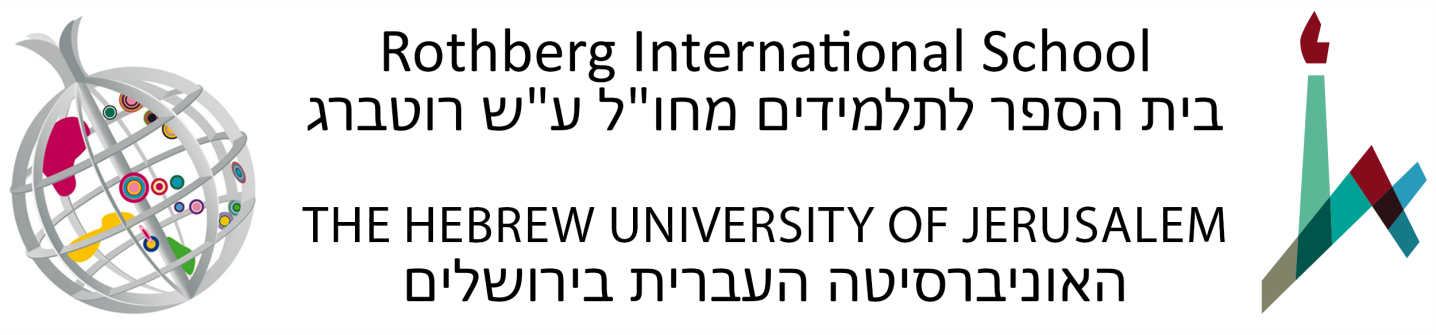 Arabic Immersion Program Intermediate Level (48879) Summer Semester: June 14 – July 26, 2023Various days and times per week, Sunday through Thursday150 Academic Hours, 10 Academic CreditsOffice hours: Teachers will hold office hours to assist students.Tentative Syllabus
Course DescriptionThe goal of this course is to broaden the knowledge of Modern Standard Arabic (henceforth MSA), the formal language employed in books, newspapers, scripted news broadcasts and formal speeches across the Arab world, and is intended for students with basic knowledge of MSA. Students will also continue their learning of Colloquial Arabic (henceforth CA), the spoken language used at home and in daily life. As the specifics of this language vary from one location to another, emphasis will be placed on the Urban Palestinian dialect of Jerusalem, which is one of the Levantine dialects.The goal of this course is to broaden the knowledge of the standard literary language, and is intended for students with basic knowledge of Modern Standard Arabic. The course deals with the morphology and syntax of Modern Standard Arabic, as well as frequent reading of texts, both easy and unabridged ones, largely taken from current media. The course also aims to develop the student's other communication skills (listening, speaking and writing), based on the learned vocabulary. Upon completion of the course, students will have mastered the main grammatical phenomena of the simple and complex sentences and a vocabulary of hundreds of common words, sufficient for reading basic newspaper articles and literary texts.The program is based on the principle of immersion, the comprehensive and active use of the language of study, both inside and outside the classroom. Arabic will therefore be taught in Arabic with support in English. Participants will reside with Arabic speakers in the Student Village and interact with the Arabic speaking community in various field trips and special activities.Course ObjectivesTo read and comprehend a variety of texts in MSA at an intermediate level.To increase fluency in paragraph composition in MSA.To hold a conversation in colloquial Arabic about familiar topics.To understand the phonology, morphology, syntax and semantics of the Arabic language.To become familiar with Arabic culture and literature and to be able to respond in culturally appropriate ways to daily situations in Arab culture and society.   Course RequirementsStudents are required to participate in all components of the program and to attend all classes and activities.Students are required to complete all assignments and exams.Unless given written permission by the teacher, all assignments, papers and exams are to be prepared and submitted individually.Students must comply with the policies of the Hebrew University and the Rothberg International School. The course will serve as the core component of the Arabic Immersion Program which integrates all of the other elements. Classes will utilize the Al-Kitaab text book series, in addition to materials prepared by the teaching faculty. The course will include both MSA and CA (Levantine dialect). Students will begin studying from the middle of Al-Kitaab Part 1 (3rd edition) and are expected to complete the entire book by the course mid-point and to begin Al-Kitaab Part 2.Class Attendance and ParticipationStudents are required to participate in all components of the program and to attend all classes and activities. Failure to attend classes will result in a student being denied the right to partake of the final assignment and receive a final grade in a course. Students who have a justified reason to miss class (illness, mourning, etc.) must communicate with their instructors and the Department of Summer Courses and Special Programs, and complete the material that they have missed. Students who have missed class due to illness must obtain a signed and stamped sick note from a treating physician and submit it to the Department of Summer Courses and Special Programs immediately following their return to class. Failure to do so will result in an unexcused absence. The Department reserves the right to refer the issue to an Academic Committee.  In some cases, the Academic Committee may decide, in light of the requirements of the course, that it is not possible to make up the missing course work.   Final Grade BreakdownActive participation in class and current preparation of all assignments, weekly quiz and midterm exam – 40%Final exam – 60%Course OutlineCore Course in ArabicClassroom Instruction and Co-curricular Activities(90 hours of MSA and 60 of CA)The class meets approximately 30 hours a week, divided between MSA (including grammar, syntax, reading, writing, etc.) and CA (including active usage, listening comprehension, grammar, syntax, etc.).The CA sessions also include Trips/Activities.Course General Readings (Must be purchased before arrival)** We also recommend, that if you already have it, bring the Al-Kitaab Part One book for the beginning of the course **Kristen Brustad, Mahmoud Al-Batal and Abbas Al-Tonsi, Al-Kitaab fii Tacallum al-cArabiyya: With DVDs – A Textbook for Intermediate Arabic, Part 2, 3rd ed. (Washington, D.C.: Georgetown University Press, 2011).  Overseas Library 492.7 B912Hans Wehr, Arabic-English Dictionary: The Hans Wehr Dictionary of Modern Written Arabic, 4th ed. (Urbana, Ill.: 1994 and various printings).  Overseas Reference (Dic. A:E W414)